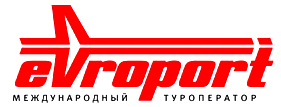 БАРСЕЛОНА ДЛЯ ДЕТЕЙ И ВЗРОСЛЫХ Заезды: круглый год в любой день недели Минимум – 2 человека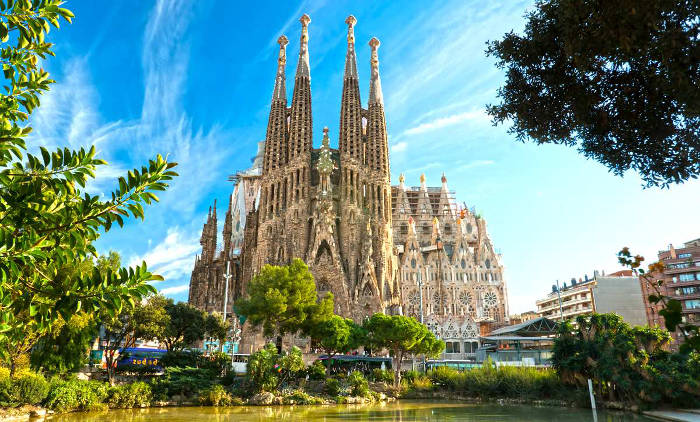 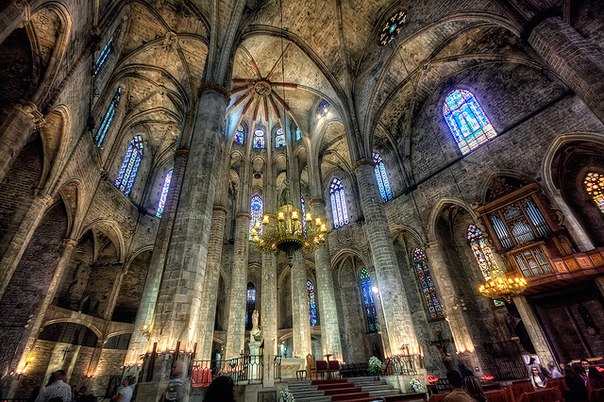 Групповой тур8 ДНЕЙ/ 7 НОЧЕЙ:Цены недействительны или могут быть повышены в период Нового Года и Рождества, конгресса Мобильной связи, Пасхи и других крупных выставок и конгрессов.1 деньБарселонаПрибытие в Барселону. Трансфер в отель. Посещение представления «Волшебного фонтана» Барселоны и  ужин в музее под открытым небом  «Испанская деревня». Ночлег.2 деньБарселона и ее  сокровищаЗавтрак. Экскурсия по Барселоне с осмотром района Эшампла и архитектурных шедевров Антонио Гауди, Саграда Фамилия, горы Монтжуик с панорамным видом на город, Олимпийского порта, площади Испания, улицы Рамблас, Готического квартала. Свободное время.  Самостоятельное посещение музея Иллюзий* в старом городе, где вы сможете сделать  потрясающие фотографии в формате 4G. Ночлег.3 день МонтсерратЗавтрак. Экскурсия в горный монастырь Монтсеррат, где в монастыре бенедектинцев, на высоте 725 метров над уровнем моря, хранится святыня Каталонии “Черная мадонна”. Свободное время. Ночлег.4 деньБарселонаЗавтрак.Свободное время. Для желающих, за доплату, экскурсия в театр-музей С.Дали в Фигейросе и Жерону.Ночлег.5 деньБарселона  с птичьего полетаЗавтрак. Экскурсия на гору Тибидабо , самую высокую точку города, где  открываются потрясающие виды на всю Барселону, находится Храм Святого Сердца, телевышка Кольсерола и оригинальный Парк Аттракционов* (включено посещение самых интересных аттракционов парка, таких, как Самолет1929 года, Небесная дорога, Большая река и музея механической игрушки). После ознакомительной прогулки  наш гид расскажет вам как самостоятельно вернуться в город после посещения Парка Аттракционов. Свободное время. Ночлег.6 деньБарселона и ее легендыЗавтрак.  Посещение знаменитого «Дома с шипами»*, жемчужины модернистского искусства, где посредством аудио-визуального  маршрута вы познакомитесь с Легендой о  драконе и Святом Георгии,  покровителе Каталонии, а также сможете взглянуть на город с необычной крыши здания (аудиогид на русском языке включен). Свободное время. Ночлег.7 деньЗоопарк и АквариумЗавтрак. Самостоятельное посещение  Аквариума* , где вы сможете увидеть обитателей морей и океанов из разных уголков нашей планеты, и  Зоопарка* с разнообразными животными и представлением дельфинов. Ночлег.8 деньБарселонаЗавтрак. Трансфер в аэропорт. Конец тура.ВКЛЮЧАЕТ:7 ночлегов,  7 завтраков, 1 ужин, трансферы, экскурсии на русском языке,  входные билеты, обозначенные* .Внимание, в сложные даты выставок и конгрессов  возможно размещение в отеле  или пансионе 2*   вместо 3*.НЕ ВКЛЮЧАЕТ:медицинскую страховку, экскурсии внутри соборов и  музеев, кроме указанных в приложении, проезд на общественном транспорте.ВНИМАНИЕ:В программе возможны изменения, замена ужина на обед,  порядка проведения экскурсий и времени их начала.